                     29 января 2022  года состоялись  районные соревнования по лыжным  гонкам на стадионе г.Ветка                    Все участники были в отличной физической форме, с хорошим настроением. Организация мероприятия прошла на высоком уровне. Участники получили массу положительных эмоций.                   Результаты команды Ветковского районного ЦГЭ по итогам соревнований:- 2-е место Насон Наталья- 3-е место Гатальская Наталья- Участие : Николаенко М.М., Глушакова Н.П, Медина Е.А.                  Поздравляем победителей нашей команды лыжников!!!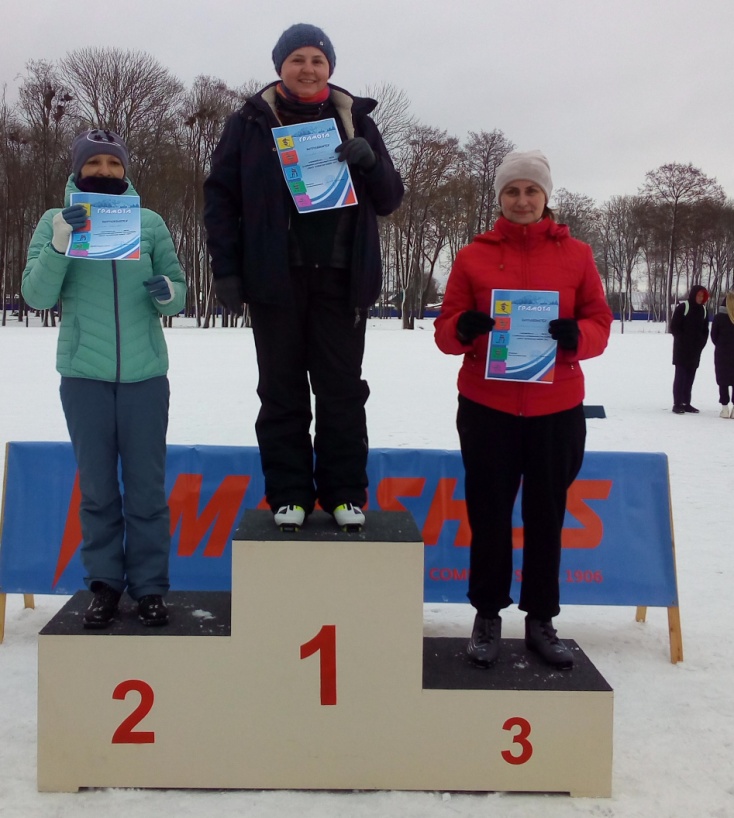 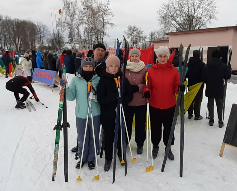 